"СООБЩИ, ГДЕ ТОРГУЮТ СМЕРТЬЮ"

Уважаемые жители Александровского района!
Сообщаем Вам, что в период с 18.10.2021 года по 26.11.2021 года
проводится 2 этап Общероссийской антинаркотической акции
«СООБЩИ, ГДЕ ТОРГУЮТ СМЕРТЬЮ!»
Данная акция направлена на привлечение внимания к проблеме наркомании и необходимости раннего выявления, лечения и реабилитации наркопотребителей.
Только совместными усилиями мы можем изменить и оздоровить наркологическую ситуацию.
- Если Вам известна информация о содержании наркопритонов;
- Если Вы столкнулись со случаями распространения наркотиков;
- Если Вам небезразлична судьба людей, вовлекаемых в их немедицинское потребление и становящихся наркоманами;
НЕ БУДЬТЕ ПАССИВНЫМИ НАБЛЮДАТЕЛЯМИ!
ВЫ можете сообщить имеющуюся у Вас информацию по телефонам:
ОМВД России по Александровскому району
02, 7 (49244) 2-38-24, или обратиться по адресу: г. Александров,
ул. Ленина, д.81,

Дополнительные телефоны доверия:
По вопросам лечения и реабилитации
Наркологический диспансер ГБУЗ ВО «АРБ»
7 (49244) 2-66-68
телефоны работают круглосуточно

Антинаркотическая комиссия Александровского района
7 (49244)2-24-07 с 08.00 до 16.00 (пн.-пт.)

ЗАЩИТИМ НАШИХ ДЕТЕЙ ОТ НАРКОТИКОВ ВМЕСТЕ!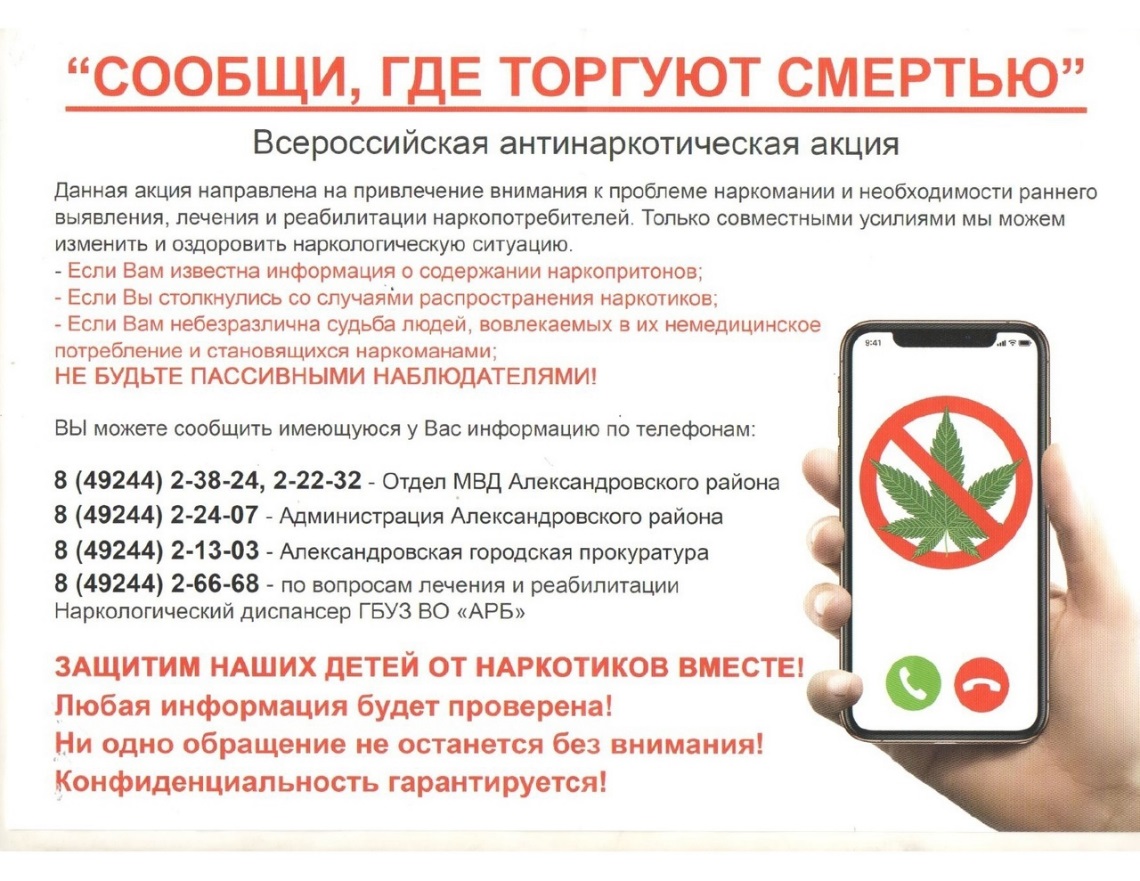 